Physics 222, Lab 1Draw field lines for the charge configurations below.The magnitudes of the charges are given in nC.  Draw at least 8 field lines per nC.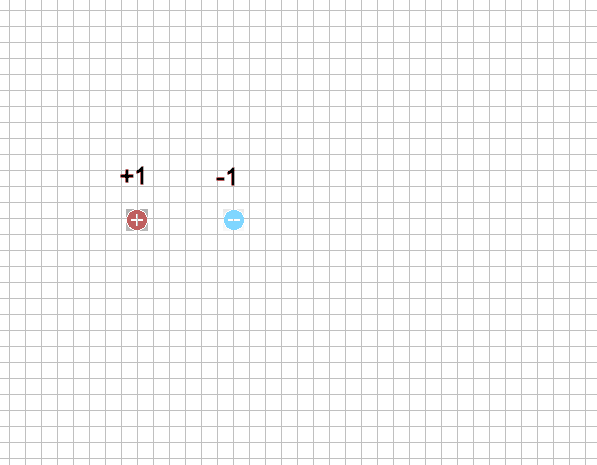 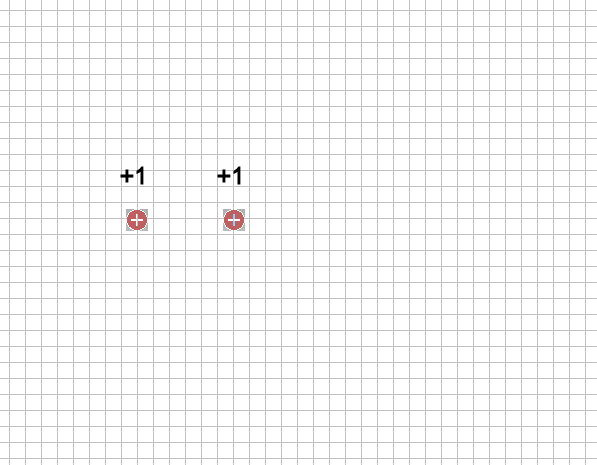 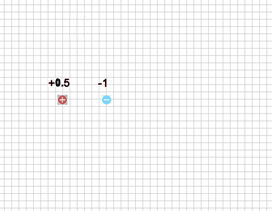 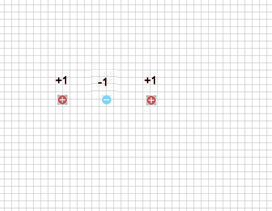 